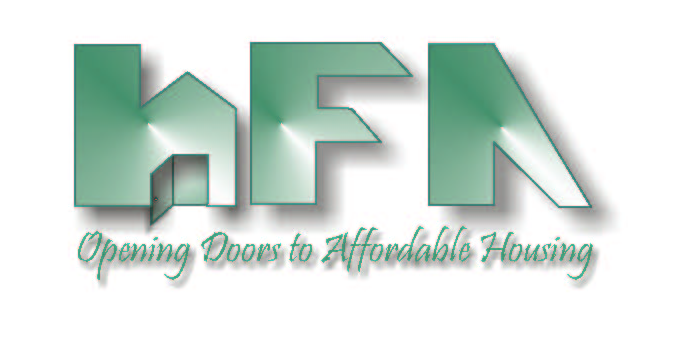 HILLSBOROUGH COUNTYHOUSING FINANCE AUTHORITYBoard Members:						c/o Mary Helen Farris, Esq.	    Edward A. Busansky, Chairman				Hillsborough County Attorney's OfficeFrank D. DeBose, Vice Chairman				601 East Kennedy Blvd., 27th Floor Tammy Haylock-Moore, Secretary				Tampa, FL 33602Harry S. Hedges						www.hillsboroughcountyhfa.orgDavid A. HollisMichael F. KelleyDebra F. KoehlerDATE:		March 8, 2023TO:		Board of Directors		Housing Finance Authority of FROM:	Mark Hendrickson SUBJECT:	Agenda, March 17, 2023, Meeting of the Housing Finance Authority of Hillsborough County Board of DirectorsLocation:	Planning Commission Board Room		County Center, 18th Floor		601 East Kennedy BoulevardEnclosed is the Housing Finance Authority (HFA) Agenda for the Board meeting scheduled for Friday March 17, 2023, at 9:30 a.m. Please call Mark Hendrickson at (850) 671-5601, if you have any questions.This is an in-person meeting. There will not be a conference line for the public.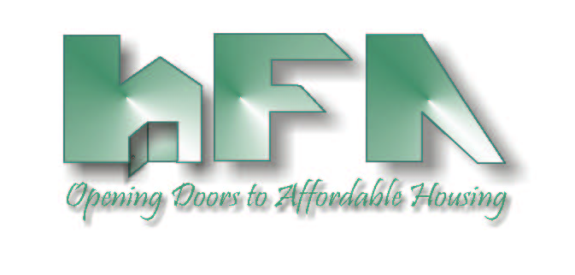 HOUSING FINANCE AUTHORITY OF HILLSBOROUGH COUNTY AGENDA9:30 a.m. Friday, March 17, 2023, 	   			             The County Center, 18th Floor 9:30 A.M.: CALL TO ORDER, ROLL CALL & PLEDGE OF ALLEGIANCESTATEMENT	Welcome to a Board Meeting of the Housing Finance Authority of Hillsborough County.  All meetings of the Authority are open to the public. Anyone who might wish to appeal any decision made by the Authority regarding any matter considered at the meeting is hereby advised that they will need a record of the proceedings, and for such purpose, they may need to assure that a verbatim record of the proceedings is made which will include the testimony and the evidence upon which such appeal is to be based.  When addressing the Authority, please state your name and address and speak clearly.MINUTESConsider Approval of February 3, 2023, MinutesPUBLIC COMMENTSSpeakers must provide their contact information and topic of their concern/presentation.Each individual is limited to a maximum of 3 minutes.MONTHLY FINANCIAL STATEMENTS & INVESTMENTSConsider Approval of January & February 2023 Financial StatementsUpdate on InvestmentsBOND ALLOCATIONSINGLE FAMILY PROGRAMSConsider Reduction in DPA Amount for Loans in City of TampaDPA and Loan Program UpdatesRENTAL DEVELOPMENTSUpdate on Upcoming Financings & Existing Rental DevelopmentsLOCAL GOVERNMENT CONTRIBUTION FOR 9% HOUSING CREDITSUpdate on FHFC Selection of Lake BluetailSPECIAL PROGRAMSUp & Out Homeless, Youth Aging Out of Foster Care, Catholic Charities, New Life Village & Salvation Army ProgramsConsider Contract Amendment for Metropolitan MinistriesREPORTSSadowski Education Effort/Legislative UpdateFlorida Housing Finance CorporationHillsborough CountyNEW BUSINESSConsider Approval of Sponsorship for NALHFA Conference